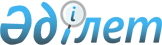 О проекте Закона Республики Казахстан "Об ответственном обращении с животными"Постановление Правительства Республики Казахстан от 24 сентября 2021 года № 671
      Правительство Республики Казахстан ПОСТАНОВЛЯЕТ:
      внести на рассмотрение Мажилиса Парламента Республики Казахстан проект Закона Республики Казахстан "Об ответственном обращении с животными". ЗАКОН
РЕСПУБЛИКИ КАЗАХСТАН
Об ответственном обращении с животными
      СОДЕРЖАНИЕ
      Глава 1. Общие положения
      Статья 1. Отношения, регулируемые настоящим Законом
      Статья 2. Основные понятия, используемые в настоящем Законе
      Статья 3. Законодательство Республики Казахстан в области обращения с животными
      Статья 4. Основные принципы обращения с животными
      Статья 5. Защита животных от жестокого обращения
      Статья 6. Запрещение пропаганды жестокого обращения с животными
      Глава 2. Государственное регулирование и управление в области обращения с животными 
      Статья 7. Компетенция Правительства Республики Казахстан
      Статья 8. Компетенция уполномоченного органа
      Статья 9. Компетенция местных исполнительных органов
      Глава 3. Основные требования к содержанию и ответственному обращению с животными
      Статья 10. Общие требования к содержанию животных
      Статья 11. Учет домашних животных 
      Статья 12. Общие требования к перевозке животных 
      Статья 13. Общие требования к разведению животных
      Статья 14. Особенности обращения с животными при оказании ветеринарных услуг
      Статья 15. Умерщвление и обращение с трупами животных
      Глава 4. Особенности при обращении, содержании и использовании животных отдельных категорий
      Статья 16. Требования к обращению с дикими животными 
      Статья 17. Требования при обращении с сельскохозяйственными животными
      Статья 18. Требования при обращении с животными при их использовании в культурно-зрелищных целях
      Статья 19. Требования при обращении с экспериментальными (лабораторными) животными
      Статья 20. Требования при обращении со служебными животными
      Статья 21. Требования при обращении и содержании домашних животных
      Статья 22. Требования к выгулу домашних животных
      Глава 5. Требования к осуществлению деятельности по обращению с безнадзорными и бродячими животными 
      Статья 23. Деятельность по обращению с безнадзорными и бродячими животными
      Статья 24. Отлов и умерщвление животных
      Статья 25. Регулирование численности бродячих животных
      Статья 26. Приюты для животных 
      Глава 6. Контроль за соблюдением законодательства в сфере отношений, связанных с обращением с животными 
      Статья 27. Общественный контроль за соблюдением законодательства в сфере отношений, связанных с обращением с животными
      Статья 28. Ответственность за нарушение законодательства в сфере отношений, связанных с обращением с животными
      Глава 7. Заключительные положения
      Статья 29. Порядок вступления в силу настоящего Закона Глава 1. Общие положенияСтатья 1. Отношения, регулируемые настоящим Законом
      Настоящий Закон регулирует отношения в области обращения с животными в целях их защиты, обеспечения безопасности, прав и иных законных интересов граждан при обращении с животными, а также укрепления нравственности и соблюдения принципов гуманности общества. Статья 2. Основные понятия, используемые в настоящем Законе 
      В настоящем Законе используются следующие основные понятия:
      1) служба отлова – ветеринарная организация, созданная местными исполнительными органами, а также частная организация, занимающаяся отловом и временным содержанием безнадзорных животных;
      2) биостерилизация – лишение животного хирургическим путем способности к воспроизведению потомства (репродуктивной способности);
      3) учет домашних животных – регистрация сведений о присвоении индивидуального номера домашнему животному, изделия (средства) учета, его владельце с местом жительства и проведенных ветеринарных мероприятиях;
      4) изделия (средства) учета домашних животных – болюсы, чипы и другие изделия (средства), используемые для учета домашних животных;
      5) дикие животные – животные, естественной средой обитания которых является дикая природа, в том числе содержащиеся в неволе или полувольных условиях;
      6) реабилитационный центр для животных – имущественный комплекс, предназначенный и оборудованный для ограниченного приема, лечения, содержания, реабилитации и адаптации подлежащих или не подлежащих возврату в естественную среду обитания, оказавшихся в положении, угрожающем их жизни и здоровью, а также не способных существовать в естественных условиях, изъятых у физических или юридических лиц, в том числе конфискованных животных;
      7) контактный зоопарк – специально оборудованные сооружения, помещения, транспорты, клетки, ограждения и другие конструкции, используемые для содержания животных с целью их публичной демонстрации и предоставления физического контакта с посетителями;
      8) владелец животного – физическое или юридическое лицо, которому животное принадлежит на праве собственности или ином вещном праве;
      9) ответственное лицо – лицо, которое несет права и обязанности владельца животного, установленные настоящим Законом, по устному и/или письменному поручению владельца животного;
      10) выгул животных – действия владельца животного или ответственного лица, предполагающие выведение животного за пределы места его содержания и направленные на удовлетворение физиологических потребностей животного в двигательной активности, отправление естественных потребностей;
      11) животные – дикие животные (млекопитающие, птицы, пресмыкающиеся, земноводные, рыбы, моллюски, насекомые и другие), находящиеся в состоянии естественной свободы на суше, в воде, атмосфере и почве, а также домашние животные вне зависимости от вида, в том числе собаки и кошки, которые традиционно содержатся и разводятся человеком, для удовлетворения эстетических потребностей и потребностей в общении (за исключением животных, включенных в перечень животных, запрещенных к содержанию); 
      12) приют для животных – имущественный комплекс, предназначенный и оборудованный для содержания домашних животных, оказавшихся в положении, угрожающем их жизни и здоровью, а также безнадзорных, изъятых, в том числе конфискованных животных;
      13) питомник для животных – имущественный комплекс, созданный государственной либо частной организацией или индивидуальным предпринимателем, специально оборудованный и предназначенный для содержания животных с племенной ценностью или специальным назначением;
      14) жестокое обращение с животными – это деяние (действие или -бездействие), сопряженное с причинением боли и страданий животным, которое привело или может привести к гибели, увечью или иному вреду здоровья животного, а также побоями, истязанием животного, в том числе голодом, жаждой, и иные насильственные действия, установленные настоящим законом и иными нормативными правовыми актами Республики Казахстан, правилами и условиями содержания животных, повлекшие причинение вреда здоровью животного, неоказание ответственным лицом при наличии возможности помощи животному, находящемуся в опасном для жизни или здоровья состоянии;
      15) передержка для животных (зоологическая гостиница) – имущественный комплекс, созданный частной организацией или индивидуальным предпринимателем, предназначенный и оборудованный для временного содержания домашних животных; 
      16) использование животных в культурно-зрелищных целях – использование животных при осуществлении деятельности в области культуры, отдыха и развлечений (в том числе в зоопарках, контактных зоопарках, зоосадах, питомниках для животных, цирках, зоотеатрах), на выставках животных, в спортивных соревнованиях, в процессе производства рекламы, при создании произведений кинематографии, для производства фото- и видеопродукции, на телевидении, в просветительской деятельности, в целях демонстрации (в том числе в местах розничной торговли, местах оказания услуг общественного питания), а также в сфере отдыха и развлечений граждан;
      17) пункт временного содержания животных – имущественный комплекс, специально предназначенный и оборудованный для временного содержания найденных, отловленных безнадзорных и изъятых животных; 
      18) самовыгул животных – самостоятельное пребывание животного вне помещения или за пределами территории содержания без присутствия владельца и/или ответственного лица;
      19) бой животных – схватка двух и более животных, возникшая в результате их натравливания друг на друга либо вследствие их породных характеристик, при намеренном непринятии владельцем животным и/или ответственными лицами мер по ее предотвращению или прекращению;
      20) эвтаназия животных – медикаментозное умерщвление животного, осуществляемое ветеринарным врачом, с использованием препаратов общей анестезии (в том числе наркотических), применением специальной техники гуманного умерщвления, исключающее причинение животному боли, мучения, страдания; 
      21) передвижной зверинец – специально оборудованные некапитальные сооружения, временные помещения, транспорт, мобильные клетки, ограждения, другие передвижные конструкции, используемые учреждениями культуры, цирками, передвижными цирками, контактными зоопарками, гастрольными центрами и другими лицами для содержания и транспортировки животных с целью их использования в цирковой, эстрадной, развлекательной деятельности (публичного и частного характера), а также для публичной демонстрации животных, привлечения к показам, выставкам, не имеющим научного значения;
      22) место содержания – используемые владельцем животного или ответственным лицом здание, строение, сооружение, помещение или территория, где животное содержится; 
      23) бродячие животные – собаки и кошки из числа безнадзорных животных, владельцы которых не установлены путем поиска в течение двух месяцев;
      24) безнадзорные животные – животное, которое находится вне места содержания и за которым утрачен контроль со стороны владельца животного и или ответственного лица; 
      25) служебные животные – животные, специально подготовленные и используемые (применяемые) в розыскных, сторожевых, патрульно-постовых, защитно-караульных, поисково-спасательных и иных служебных целях, установленных законодательством Республики Казахстан; 
      26) уполномоченный орган – государственный орган, осуществляющий в пределах своей компетенции регулирование в сфере отношений, связанных с обращением с животными;
      27) домашние животные – животные вне зависимости от вида, в том числе собаки и кошки, которые традиционно содержатся и разводятся человеком, для удовлетворения эстетических потребностей и потребностей в общении; 
      28) экспериментальные (лабораторные) животные – животные, разводимые, содержащиеся и используемые человеком для проведения научных исследований, биологического тестирования, учебного процесса, в медицинских целях, а также для получения биомедицинских препаратов;
      29) сельскохозяйственные животные – культивируемые человеком все виды животных, птиц, рыб и пчел, имеющих непосредственное отношение к сельскохозяйственному производству.Статья 3. Законодательство Республики Казахстан в области обращения с животными
      1. Законодательство Республики Казахстан в области обращения с животными основывается на Конституции Республики Казахстан, состоит из настоящего Закона и иных нормативных правовых актов Республики Казахстан.
      2. Если международным договором, ратифицированным Республикой Казахстан, установлены иные правила, чем те, которые содержатся в настоящем Законе, то применяются правила международного договора.Статья 4. Основные принципы обращения с животными 
      Обращение с животными основывается на следующих нравственных принципах и принципах гуманности: 
      1) отношение к животным как к существам, способным испытывать боль и страдание;
      2) персональная ответственность владельца за жизнь, здоровье и благополучие животного;
      3) защита животных от жестокого обращения;
      4) воспитание у населения нравственного и гуманного отношения к животным.Статья 5. Защита животных от жестокого обращения
      1. При обращении с животными запрещаются: 
      1) проведение на животных ветеринарных и иных процедур, при которых показано применение обезболивания или анестезии, без обязательного применения соответствующих средств, за исключением случаев, когда применение обезболивающих препаратов и анестетиков могут нанести урон здоровью животного; 
      2) натравливание животных на других животных и/или человека из хулиганских побуждений либо в целях, не связанных с исполнением служебных обязанностей или охотой, осуществляемой в соответствии с законодательством Республики Казахстан;
      3) отказ владельцев животных от исполнения ими обязанностей по содержанию животных до определения их в приюты для животных или отчуждения иным законным способом; 
      4) организация и проведение боев животных;
      5) организация и проведение зрелищных мероприятий, влекущих за собой нанесение травм и увечий животным или умерщвление животных; 
      6) использование инвентаря и иных приспособлений, влекущих травму, увечье или гибель животного;
      7) разведение, содержание, использование собак и кошек для получения продукции и сырья из этих животных путем убоя или причинения травм и увечий, а также реализация такой продукции, кроме получения шерсти кошек и собак способом вычесывания;
      8) самостоятельная эвтаназия животного. 
      2. Не являются жестоким обращением дератизация и дезинсекция, а также совершаемые в соответствии с требованиями настоящего Закона и других нормативных правовых актов Республики Казахстан охота, регулирование численности диких животных, убой сельскохозяйственных животных и эвтаназия.Статья 6. Запрещение пропаганды жестокого обращения с животными
      Запрещаются пропаганда и (или) призывы к жестокому обращению с животными, в том числе путем производства, демонстрации, распространения и иного использования, с целью извлечения прибыли или без таковой печатной, аудиовизуальной продукции и других каналов информации. Глава 2. Государственное регулирование и управление в области обращения с животнымиСтатья 7. Компетенция Правительства Республики Казахстан
      Правительство Республики Казахстан в пределах своей компетенции:
      Выполняет функции, возложенные на него Конституцией, законами Республики Казахстан и актами Президента Республики Казахстан.Статья 8. Компетенция уполномоченного органа
      Уполномоченный орган в сфере отношений, связанных с обращением с животными, в пределах своей компетенции:
      1) формирует и реализует государственную политику в сфере отношений, связанных с обращением с животными; 
      2) разрабатывает и утверждает порядок содержания животных в питомниках, приютах, зоологических гостиницах, пунктах временного содержания, реабилитационных центрах для животных; 
      3) разрабатывает и утверждает порядок и требования к использованию животных в культурно-зрелищных целях;
      4) разрабатывает и утверждает порядок обращения с дикими животными в неволе, возврат которых в среду их обитания невозможен;
      5) разрабатывает и утверждает порядок обращения с безнадзорными и бродячими животными;
      6) разрабатывает и утверждает положение о приютах для животных;
      7) разрабатывает и утверждает правила перевозки животных;
      8) разрабатывает и утверждает перечень домашних животных, подлежащих учету;
      9) разрабатывает и утверждает перечень животных, требующих особой ответственности;
      10) разрабатывает и утверждает порядок проведения общественного контроля в области обращения с животными, а также выдачи гражданам удостоверений общественных инспекторов в сфере обращения с животными;
      11) осуществляет иные полномочия, предусмотренные настоящим Законом, иными законами, актами Президента Республики Казахстан и Правительства Республики Казахстан.Статья 9. Компетенция местных исполнительных органов
      1. Местные исполнительные органы области, городов республиканского значения и столицы в сфере отношений, связанных с обращением с животными, в пределах своей компетенции:
      1) определяют места, в которых запрещены выгул животных либо нахождение с животными с иной целью, а также при необходимости оборудуют места для выгула животных; 
      2) организуют информационное обеспечение деятельности приютов для животных и социальную рекламу, направленную на передачу животных владельцам, розыск владельцев потерявшихся животных, информирование о необходимости биостерилизации домашних животных;
      3) вносят в местный представительный орган области, городов республиканского значения и столицы для утверждения правила учета домашних животных; 
      4) разрабатывают порядок отлова и умерщвления животных, перечень животных, подлежащих отлову и умерщвлению; 
      5) осуществляют в интересах местного государственного управления иные полномочия, возлагаемые на местные исполнительные органы законодательством Республики Казахстан.
      2. Местные исполнительные органы вправе организовать строительство и содержание приютов для животных. Глава 3. Основные требования к содержанию и ответственному обращению с животнымиСтатья 10. Общие требования к содержанию животных 
      1. К общим требованиям по содержанию животных относятся:
      1) условия содержания животных, которые должны соответствовать их биологическим, видовым и индивидуальным особенностями, удовлетворять их естественные потребности в пище, воде, сне, движениях, естественной активности;
      2) обеспечение своевременного оказания животным ветеринарной помощи и своевременного осуществления обязательных профилактических ветеринарных мероприятий в соответствии с требованиями настоящего Закона и законодательства Республики Казахстан в области ветеринарии. 
      2. Содержание отдельных категорий животных регулируется настоящим Законом и законодательством Республики Казахстан в области охраны, воспроизводства и использования животного мира. 
      3. Порядок содержания животных в питомниках, приютах, зоологических гостиницах, пунктах временного содержания, реабилитационных центрах для животных определяется уполномоченным органом. Статья 11. Учет домашних животных 
      1. Домашние животные, включенные в перечень животных, подлежащих учету, принадлежащие физическим и юридическим лицам на праве собственности и иных вещных правах, в том числе находящиеся в приютах для животных, пунктах временного содержания, реабилитационных центрах для животных, подлежат обязательному учету, и в случае смены владельца – переучету.
      2. Обращение с информацией, содержащей персональные данные владельцев животных, осуществляется в соответствии с законодательством Республики Казахстан о персональных данных.
      3. Учет домашних животных с использованием изделия (средства) учета домашних животных производится на платной основе.
      4. Факт учета домашнего животного подтверждается наличием присвоенного индивидуального номера домашнего животного и данных о владельце животного в паспорте домашнего животного. 
      5. Владельцы учтенных домашних животных в срок не более десяти суток с момента гибели домашних животных обязаны известить об этом в ветеринарную службу, производившую учет.Статья 12. Общие требования к перевозке животных
      1. При перевозке животных должны быть удовлетворены их потребности в корме, воде, воздухе, движении, отправлении естественных потребностей, а также обеспечивается защита животных от вредных для них внешних воздействий. Вентиляция и объем пространства должны соответствовать особенностям перевозимых животных.
      2. Транспортное средство, используемое для перевозки животных, должно быть оборудовано так, чтобы исключить увечья, травмы или гибель животных при их погрузке, перевозке и выгрузке, а также произвольное покидание ими транспортного средства.
      3. При перевозке животных владелец животного или ответственное лицо должны обеспечивать соблюдение ветеринарных требований и требований транспортной безопасности.Статья 13. Общие требования к разведению животных
      1. При разведении животных должны учитываться основные принципы обращения с животными.
      2. В целях обеспечения охраны окружающей среды, санитарно-эпидемиологического и эпизоотического благополучия, жизни и здоровья населения при невозможности создания необходимых условий для животных, владельцы и/или ответственное лицо обеспечивают их биостерилизацию. Статья 14. Особенности обращения с животными при оказании ветеринарных услуг
      1. Владелец животного, а также иное ответственное лицо обязаны обеспечить своевременное предоставление животному ветеринарной помощи в соответствии с законодательством Республики Казахстан в области ветеринарии. 
      2. При проведении с животными процедур, вызывающих острую боль, ветеринарный специалист обязан (в случае отсутствия противопоказаний) применить обезболивание.
      3. Ветеринарные процедуры и манипуляции, относящиеся к сложным инвазивным процедурам, в том числе с использованием сильнодействующих анестезирующих препаратов, хирургические операции, диагностические мероприятия, назначение лекарственных препаратов и комплексного лечения могут проводить лица, имеющие соответствующее профессиональное образование. Статья 15. Умерщвление и обращение с трупами животных
      1. Умерщвление животных допускается:
      1) для получения хозяйственно полезной продукции (убой животных);
      2) для прекращения страданий животных, если они не могут быть прекращены иным способом;
      3) при получении нежизнеспособного новорожденного приплода животных с явно выраженными признаками аномалий и уродств;
      4) при регулировании численности диких животных и производстве охоты в порядке и на условиях, установленных законодательством Республики Казахстан в области охраны, воспроизводства и использования животного мира;
      5) в случаях явного нападения животных на человека или иных случаях, когда животное представляет реальную угрозу жизни или здоровью человека;
      6) при необходимости умерщвления отдельных животных, больных бешенством или другим особо опасным для людей неизлечимым заболеванием или являющихся носителями особо опасного для людей неизлечимого заболевания.
      2. При умерщвлении животных должны соблюдаться следующие требования:
      1) умерщвление проводится методами, исключающими предсмертные страдания животных;
      2) помещение, где проводится умерщвление, должно быть отделено от помещения, где содержатся другие животные;
      3) запрещается применять негуманные методы умерщвления животных, приводящие к гибели от удушья, электрического тока, болевых инъекций, отравления, курареподобных препаратов, перегрева, и другие болевые методы;
      4) запрещается использовать для умерщвления животных пестициды с содержанием фосфида цинка.
      3. В случаях, предусмотренных подпунктом 5) пункта 1 настоящей статьи, соблюдение требований пункта 2 настоящей статьи является обязательным, за исключением случаев, когда при возникшей ситуации не имеется другой возможности устранения реальной угрозы жизни или здоровью человека.
      4. При умерщвлении и обращении с трупами животных должны соблюдаться требования законодательства Республики Казахстан в области ветеринарии, здравоохранения.  Глава 4. Особенности при обращении, содержании и использовании животных отдельных категорийСтатья 16. Требования к обращению с дикими животными 
      Требования к обращению с дикими животными в целях предотвращения жестокого обращения с ними устанавливаются законодательством Республики Казахстан в области охраны, воспроизводства и использования животного мира.Статья 17. Требования при обращении с сельскохозяйственными животными
      1. Содержание, перевозка сельскохозяйственных животных, в том числе к месту убоя, осуществляются в соответствии с требованиями настоящего Закона и законодательства Республики Казахстан в области ветеринарии. 
      2. Убой животных осуществляется с соблюдением требований законодательства Республики Казахстан в области ветеринарии.Статья 18. Требование при обращении с животными при их использовании в культурно-зрелищных целях
      1. Использование и содержание животных в культурно-зрелищных целях осуществляются в порядке и в соответствии с требованиями, установленными уполномоченным органом. 
      2. Требованиями к использованию животных в культурно-зрелищных целях и их содержанию определяются условия их использования, соблюдение которых позволяет обеспечивать наиболее эффективное использование таких животных в соответствии с биологическими (видовыми и индивидуальными) особенностями, не причиняя вреда их жизни и здоровью, требования к местам содержания таких животных и лицам, осуществляющим их использование.
      3. Не допускается осуществление деятельности, предусматривающей использование животных в культурно-зрелищных целях, не в местах их содержания, если здания специально не предназначены для этого или сооружения находятся не на обособленных территориях, а также предоставление зрителям или посетителям физического контакта с животными. 
      4. Не допускается использовать животных в передвижных зверинцах, передвижных зоопарках, передвижных выставках диких животных, а также передвижных и стационарных дельфинариях, океанариумах и контактных зоопарках, если их содержание, перевозка не позволяют обеспечивать наиболее эффективное использование таких животных в соответствии с биологическими (видовыми и индивидуальными) особенностями, не причиняя вреда их жизни и здоровью.
      5. Применение лекарственных и иных препаратов, ухудшающих состояние здоровья животного, в целях повышения эффективности его использования в культурных, развлекательных и демонстрационных целях запрещено.
      6. Если дальнейшее использование животного по целевому назначению невозможно, владелец животного или ответственное лицо обязаны обеспечить содержание такого животного до его естественной смерти либо передать его в приют для животных, физическим или юридическим лицам, способным создать необходимые условия.
      В случае, если состояние здоровья животного в силу возрастных изменений, наличия хронических заболеваний, посттравматического состояния подразумевает ухудшение качества жизни животного, связанное с регулярными болевыми ощущениями либо нарушением систем органов или тяжелыми функциональными нарушениями опорно-двигательного аппарата, по заключению ветеринарного специалиста владелец животного вправе принять решение об эвтаназии.
      7. Запрещаются организация и проведение зрелищных мероприятий, связанных с нанесением травм и увечий животным, умерщвлением животных, сопровождающихся наблюдением за их страданиями, в том числе за предсмертной агонией, умерщвлением животных с использованием других животных, а также пассивное участие (присутствие) на таких мероприятиях.
      8. При дрессировке животных не допускаются:
      1) нанесение животным побоев, травм и увечий, производство онихэктомии и удаление клыков;
      2) принуждение животных к выполнению действий, травмирующих их.Статья 19. Требования при обращении с экспериментальными (лабораторными) животными
      1. Использование животных, предусматривающее жестокое обращение с экспериментальными (лабораторными) животными при проведении научных исследований, биологического тестирования, учебного процесса, в медицинских целях, а также при получении биомедицинских препаратов, может осуществляться только лицами, имеющими аккредитацию в соответствии с законодательством Республики Казахстан в области здравоохранения, и только в тех случаях, когда для этих целей не могут использоваться альтернативные объекты и модели. 
      2. Проведение на животных процедур, при которых они испытывают острую боль, осуществляется при соблюдении условия обезболивания путем применения зарегистрированных в установленном порядке обезболивающих препаратов.
      3. Страдания животного должны быть сведены к минимуму в процессе эксперимента и после него.
      4. При работе с экспериментальными (лабораторными) животными не допускаются лишение животных хирургическим путем возможности издавать звуки (кроме случаев ветеринарных показаний), а также применение травмирующих методов и приемов при извлечении животных из мест содержания (клеток, боксов, террариумов, аквариумов и других мест содержания).
      5. Запрещается проведение в учебных целях демонстраций, предусматривающих жестокое обращение с животными.
      6. Запрещается проведение в учебных целях демонстраций хорошо известных явлений рефлекторной деятельности, если они предусматривают жестокое обращение с животными.
      7. Экспериментальным (лабораторным) животным должны быть обеспечены надлежащий уход, вода, питание, содержание в вентилируемом, освещенном, отапливаемом, своевременно очищаемом помещении.
      8. Нежизнеспособное экспериментальное (лабораторное) животное умерщвляется до наступления ухудшения его состояния с соблюдением требования гуманного отношения к животным.
      9. Умерщвление животного производится лицом, ответственным за его использование, либо под его непосредственным наблюдением. Нежизнеспособность и смерть животного констатируются лицом, ответственным за его использование.
      10. Утилизация трупа животного может производиться только после констатации его смерти.
      11. Работы с экспериментальными (лабораторными) животными должны быть организованы так, чтобы при их проведении использовалось минимальное количество животных.
      12. Запрещается использование животного для проведения болезненных процедур более чем один раз, кроме животных-доноров, животных, используемых при производстве биологических препаратов с целью контроля их качества, а также при изучении схем иммунизации.
      13. При проведении работ с экспериментальными (лабораторными) животными в условиях повышенного риска нанесения животному болевых раздражений строго обязательны присутствие лица, ответственного за использование животного, и контроль с его стороны за сохранением эффекта обезболивания.
      14. Животные могут использоваться лицами в опытах только при наличии у них оборудованных согласно санитарным правилам и иным специальным требованиям помещений для содержания и разведения животных, а также сотрудников, обеспечивающих уход за животными.
      15. К работе с экспериментальными (лабораторными) животными допускаются только лица, имеющие соответствующее ветеринарное образование.
      16. Запрещается проведение опытов, связанных с хирургическим и иными болезненными методами воздействия на экспериментальных животных, при участии или в присутствии несовершеннолетних лиц.
      17. Учебные заведения, готовящие специалистов по специальностям, связанным с проведением болезненных опытов над животными, должны обеспечить получение учащимися знаний по действующим этико-правовым нормам использования животных в опытах. 
      18. Запрещается принуждение к выполнению процедур, приводящих к смерти или травмам животных, тех учащихся, моральным или религиозным принципам которых это противоречит.
      19. Содержание и разведение экспериментальных (лабораторных) животных, используемых для проведения научных исследований, биологического тестирования, учебного процесса, в медицинских целях, а также при получении биомедицинских препаратов, осуществляются с соблюдением зоологических, технических, гигиенических и ветеринарно-санитарных норм и правил, требований технических регламентов и межгосударственных стандартов по содержанию экспериментальных (лабораторных) животных и других нормативных правовых актов Республики Казахстан.Статья 20. Требования при обращении со служебными животными
      1. Подготовка (дрессировка) служебных животных должна проводиться с соблюдением общих требований к содержанию животных, предусмотренных статьей 10 настоящего Закона.
      2. Подготовка (дрессировка) служебных животных осуществляется соответствующими специалистами.
      3. При подготовке (дрессировке) служебных животных запрещается принуждение животных к выполнению действий, систематически приводящих к травмам.Статья 21. Требования при обращении и содержании домашних животных
      1. При содержании домашних животных их владельцам необходимо соблюдать общие требования к содержанию животных, предусмотренные статьей 10 настоящего Закона.
      2. Владелец домашних животных обязан:
      1) соблюдать требования ветеринарно-санитарных норм и правил, гигиенических нормативов;
      2) осуществлять учет домашних животных в соответствии с настоящим Законом и законодательством Республики Казахстан в сфере отношений, связанных с обращением с животными;
      3) осуществлять ответственное обращение с животными, не нарушая права, свободы и законные интересы других лиц;
      4) принимать необходимые меры безопасности для предотвращения причинения животным вреда жизни и здоровью граждан либо животных, а также имуществу физических и юридических лиц;
      5) обеспечивать своевременное оказание животному квалифицированной ветеринарной помощи и своевременное проведение профилактических ветеринарных мероприятий в соответствии с законодательством Республики Казахстан о ветеринарии;
      6) немедленно сообщать в ветеринарную службу по месту постоянного проживания о подозрении заразных болезней животных, а также гибели (падеже) животного вследствие заразного заболевания;
      7) принимать меры по предотвращению нежелательного потомства у животных путем биостерилизации;
      8) немедленно сообщать в организацию здравоохранения и соответствующую ветеринарную службу о случаях нанесения его животным телесных повреждений гражданам и доставлять свое животное в ветеринарную службу для осмотра и проведения необходимых клинических и (или) лабораторно-диагностических исследований либо ветеринарных наблюдений с целью выявления возможного наличия заразного заболевания;
      9) не допускать загрязнения животными жилых и нежилых помещений, в том числе объектов кондоминиума, а также нанесения животными вреда окружающей среде.
      3. Купирование ушей и хвостов животных допускается, только если это является обязательным по стандарту породы. Удаление рудиментарных пальцев (если они не являются обязательными по стандарту породы, причиняют неудобство или боль животному) допускается. Указанные процедуры с животными должны проводиться ветеринарным специалистом с обезболиванием. Ампутация других частей тела проводится ветеринарным специалистом только в целях оказания необходимой помощи животному. Статья 22. Требования к выгулу домашних животных
      1. Выгул домашних животных должен осуществляться при условии обеспечения безопасности людей и других животных, а также защиты имущества людей от нанесения вреда.
      2. Ответственное лицо в целях обеспечения общественной безопасности и соблюдения правил благоустройства обязано соблюдать правила выгула домашнего животного, утверждаемые местными представительными органами. 
      3. Запрещается самовыгул домашних животных. 
      4. Запрещается выгул домашних животных лицами, не способными контролировать их поведение, в том числе находящимися в состоянии опьянения.
      5. Выгул домашних животных, требующих особой ответственности, без намордника и поводка независимо от места выгула запрещается, за исключением случаев, если домашнее животное породы, требующей особой ответственности, находится на огороженной территории, принадлежащей владельцу домашнего животного на праве собственности или ином законном основании. О наличии домашнего животного должна быть сделана предупредительная надпись при входе на данную территорию. 
      6. Перечень домашних животных, требующих особой ответственности, утверждается уполномоченным органом. Глава 5. Требования к осуществлению деятельности по обращению с безнадзорными и бродячими животнымиСтатья 23. Деятельность по обращению с безнадзорными и бродячими животными
      a. Деятельность по обращению с безнадзорными и бродячими животными осуществляется с целью:
      1) предупреждения возникновения эпидемий, эпизоотии и (или) иных чрезвычайных ситуаций, связанных с распространением особо опасных и заразных болезней животных, в том числе общих для человека и животных, носителями возбудителей которых могут быть животные;
      2) предотвращения причинения вреда здоровью и (или) имуществу граждан, имуществу юридических лиц;
      3) предотвращения нанесения ущерба объектам животного мира и среде их обитания;
      4) оказания помощи животным, находящимся в опасном для их жизни состоянии;
      5) возврата потерявшихся животных их владельцам;
      6) регулирования численности безнадзорных и бродячих животных.
      2. Мероприятия при осуществлении деятельности по обращению с безнадзорными животными включают в себя:
      1) отлов безнадзорных животных службами отлова; 
      2) содержание безнадзорных животных в пункте временного содержания животных либо в приюте для животных, либо на передержках в соответствии с требованиями статьи 10 настоящего Закона; 
      3) возврат потерявшихся животных их владельцам, а также поиск новых владельцев безнадзорных животных, поступивших в пункт временного содержания, приют, на передержку.
      3. Порядок по обращению с безнадзорными и бродячими животными разрабатывается и утверждается уполномоченным органом.Статья 24. Отлов и умерщвление животных
      1. Отлов и умерщвление животных осуществляются службой отлова.
      2. Отлов и умерщвление животных могут осуществлять частные организации за счет средств местного бюджета.
      3. Отлов и умерщвление животных осуществляются в соответствии с настоящим Законом и законодательством Республики Казахстан о ветеринарии.Статья 25. Регулирование численности бродячих животных
      1. Регулирование численности бродячих животных – комплекс мер, предпринимаемых государством и зоозащитными организациями для уменьшения количества бродячих животных (собак и кошек) путем биостерилизации, обустройства животных, проведения образовательных мероприятий и разъяснительных работ с населением. 
      2. Регулирование численности бродячих животных путем умерщвления любыми способами, включая использование ядов, иных химических препаратов, запрещается, за исключением применения эвтаназии, осуществляемой в соответствии с требованиями настоящего Закона.Статья 26. Приюты для животных
      1. Приюты для животных создаются в целях осуществления деятельности по содержанию животных, в том числе безнадзорных, бродячих животных, от права собственности на которых владельцы отказались.
      2. Приюты для животных в своей деятельности руководствуются положением о приютах для животных, установленным уполномоченным органом.
      3. Приюты для животных могут быть государственными и частными.
      4. В приютах для животных может осуществляться деятельность по временному содержанию (размещению) домашних животных по соглашению с их владельцами, а также оказанию ветеринарных и иных услуг.
      5. Приют имеет право получить от владельца возмещение расходов, связанных с содержанием его животного, а также стоимость ветеринарных услуг, если животное в них нуждалось. 
      6. Приют для животных обязан:
      1) возвратить животное по требованию владельца или ответственного лица;
      2) обеспечить возможность посещения гражданами приюта для животных в рабочее время (за исключением дней санитарной обработки) в порядке, установленном приютом;
      3) принимать меры по недопущению размножения животных, находящихся в приюте; 
      4) обеспечить лечение заболевшего или травмированного животного, а также проведение профилактических мероприятий, включая вакцинацию;
      5) проводить розыск собственников безнадзорных животных и подбор новых собственников для животных;
      6) вести документальный учет поступления, выбытия животных из приюта с фиксацией индивидуальных характеристик животных, позволяющих осуществить их идентификацию. Глава 6. Контроль за соблюдением законодательства в сфере отношений, связанных с обращением с животнымиСтатья 27. Общественный контроль за соблюдением законодательства в сфере отношений, связанных с обращением с животными
      1. Общественный контроль в области обращения с животными осуществляется гражданами и общественными организациями, уставом которых предусмотрено осуществление деятельности по проведению общественного контроля в области обращения с животными, в соответствии с законодательством Республики Казахстан. 
      2. Порядок проведения общественного контроля в области обращения с животными определяется уполномоченным органом. 
      3. Общественные инспекторы в области обращения с животными имеют право:
      1) фиксировать, в том числе с помощью технических средств (фото, аудио, видео), правонарушения в области обращения с животными и направлять соответствующие материалы в государственные органы;
      2) содействовать государственным органам в предупреждении и выявлении нарушений требований законодательства Республики Казахстан в сфере обращения с животными;
      3) участвовать в работе по просвещению населения в области обращения с животными.
      4. Общественные организации в сфере обращения с животными имеют право:
      1) получать от государственных органов местного самоуправления информацию, необходимую для реализации ими своих уставных целей и задач;
      2) вносить предложения по результатам общественного контроля в области обращения с животными в государственные органы Республики Казахстан.
      5. При осуществлении общественного контроля в области обращения с животными общественным инспекторам в области обращения с животными должен быть обеспечен доступ на территорию и в помещения пункта временного содержания безнадзорных животных, приютов для животных, и иных организаций, осуществляющих деятельность по обращению с животными.Статья 28. Ответственность за нарушение законодательства в сфере отношений, связанных с обращением с животными
      Ответственность за нарушение законодательства в сфере отношений, связанных с обращением с животными, устанавливается в соответствии с законами Республики Казахстан. Глава 7. Заключительные положенияСтатья 29. Порядок вступления в силу настоящего Закона
      Настоящий Закон вводится в действие по истечении десяти календарных дней после дня его первого официального опубликования, за исключением подпункта 8) статьи 8, статьи 11 настоящего Закона, которые вводятся в действие с 1 сентября 2023 года.
					© 2012. РГП на ПХВ «Институт законодательства и правовой информации Республики Казахстан» Министерства юстиции Республики Казахстан
				
      Премьер-Министр
Республики Казахстан 

А. Мамин
Проект
      Президент
Республики Казахстан
